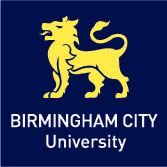 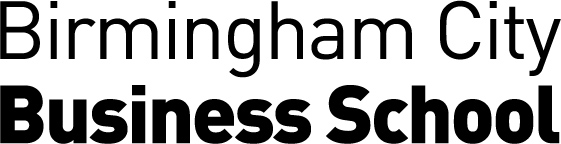 Centre for Internal Audit, GovernanceAnd Risk Management21st-22nd May 2013 (2 Days)21st-22nd November 2013 (2 days)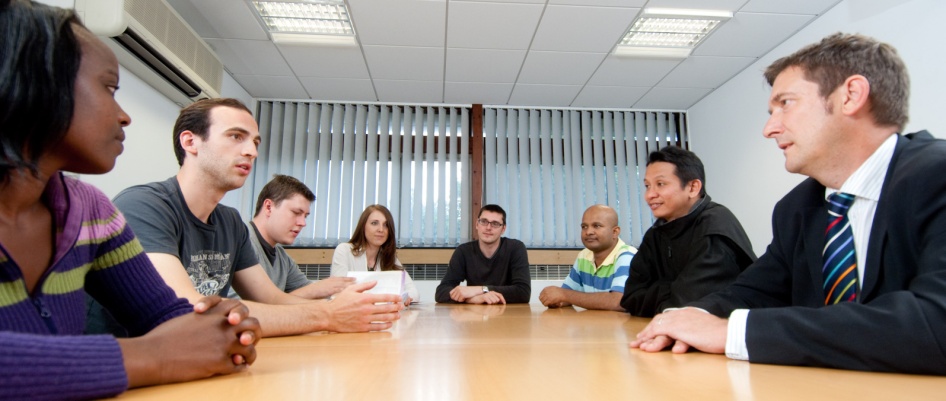 Past Delegate Comments"Just to let you know as agreed at the workshop in December, I passed CISA.  Thanks again for your help.""Thanks for all your help, the course really paid off".	Day 1		Day 2     The Process of Auditing Information Systems (14%)            Information Systems Operations,  		    Maintenance and Support (23%)     Governance and Management of IT (14%)		    Protection of Information Assets (30%)       Information Systems Acquisition,       Development, and Implementation (19%)  	    Practice CSIA exam paper (100 questions)CISA Revision WorkshopIndicative timetable for eventFee for eventVenueContact